City of San Antonio

AGENDA
San Antonio Public Library Board of Trustees 
  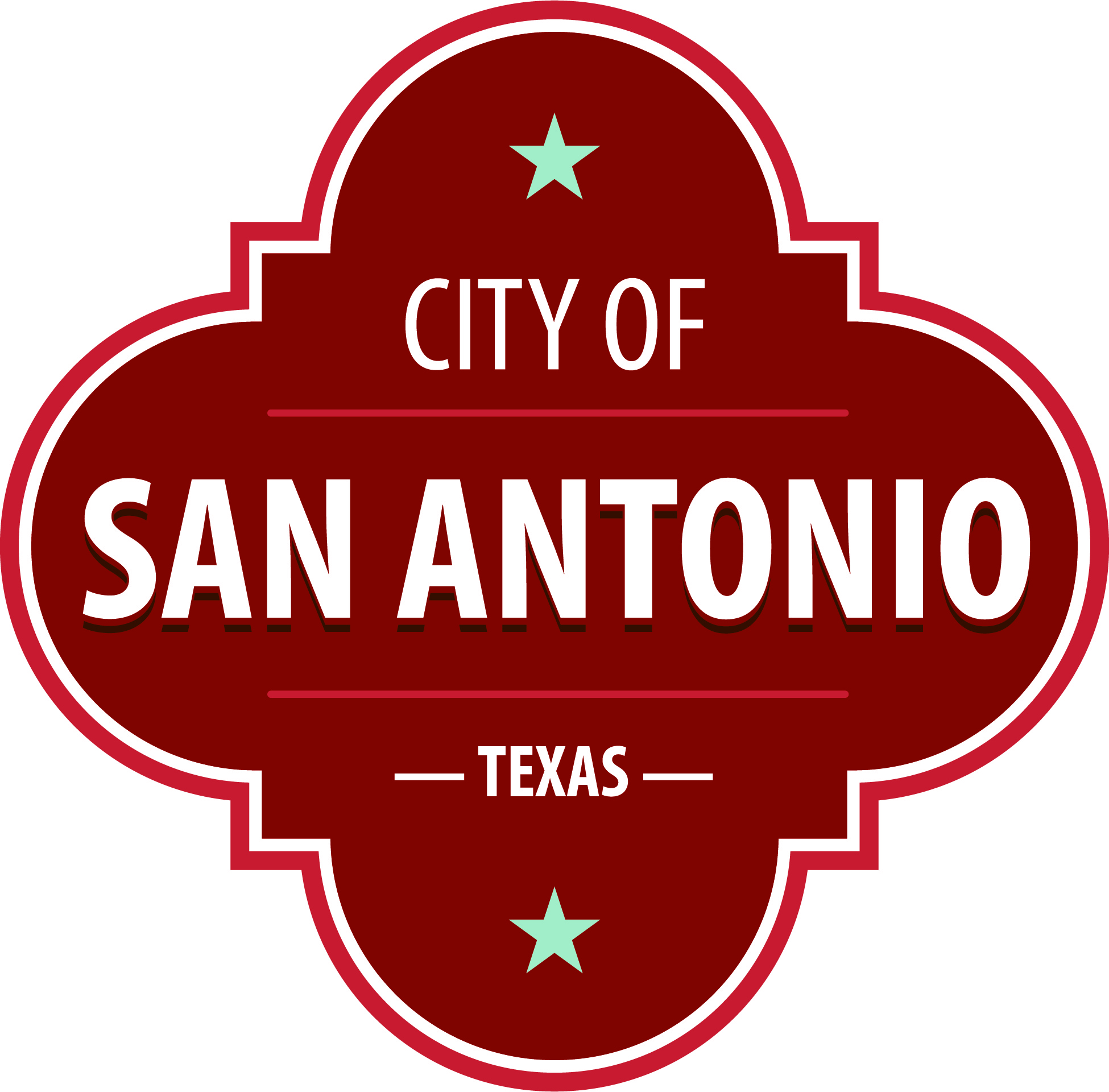 The San Antonio Public Library Board of Trustees will hold its regular meeting in the Central Library Auditorium, 600 Soledad, San Antonio, Texas 78205 beginning at 4:30 PM. Once convened, the San Antonio Public Library Board of Trustees will take up the following items no sooner than the designated times. Presiding member will be physically present at the location of the meeting that is open to the public during the open portions of the meeting.

Members of the public may provide comment on any agenda item, consistent with procedural rules governing the San Antonio Public Library Board of Trustees meetings and state law. Public comment may be provided as follows:

1. Submit written comments via the Library's website (https://www.mysapl.org/About/Board of Trustees). Comments are limited to 300 words and will be read for the record at the time the item is heard. Please include your full name, home or work address and item number. These statements will be read for the record during Public Comment.

2. Drop off a written statement at Central Library, 600 Soledad, San Antonio, Texas 78205. The written statement can be up to 300 words. Please include your full name, home or work address and item #, if applicable, you are speaking about. These statements will be read for the record during Public Comment.

3. Leave a voice message of a maximum three (3) minutes by dialing 210-207-2595. Your message will be played during the meeting. Please include your full name, home or work address and item #, if applicable, you are speaking about. These statements will be played for the record during Public Comment.

4. Sign up in person: Members of the public are given three (3) minutes to speak, and groups are given nine (9) minutes to address the Board of Trustees. Members of the public must register in person (fill out provided sign in sheet) prior to 4:30 p.m.

Note: Comments may be submitted in English or Spanish. Written comments and voice messages must be received by Wednesday, September 28, 2022 at 12:00 p.m. CT to allow time for translation. Comments or sign ups will not be accepted after 9 a.m. CT.
 The YouTube livestream link is also available on the Library’s website:
https://www.mysapl.org/About/Board of Trustees#176431873 meetings.
Members of the public may listen to the live meeting by calling toll free 1-415-655-0001 and dialing access code 2467 674 9389.

Once a quorum is established, the San Antonio Public Library Board of Trustees shall consider the following:At any time during the meeting, the San Antonio Public Library Board of Trustees  may meet in executive session for consultation with the City Attorney's Office concerning attorney client matters under Chapter 551 of the Texas Government Code.

DISABILITY ACCESS STATEMENT
This meeting site is wheelchair accessible. Auxiliary Aids and Services, including Deaf
interpreters, must be requested forty-eight
[48] hours prior to the meeting. For assistance, call
(210) 207-2644 or 711 Texas Relay Service for the Deaf.
  

                               
                                                                                                                                                      Posted on: 09/23/2022  04:32 PMWednesday, September 28, 20224:30 PMCentral Library Auditorium, 600 Soledad, San Antonio, Texas 78205